PLAN IMPREZ I SPŁYWÓW KAJAKOWYCH NA SEZON 2017Szczegóły na stronie http://ptasiuskok.pl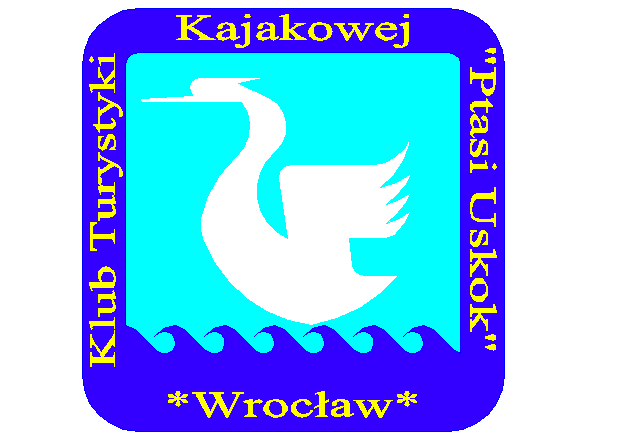 Klub Turystyki Kajakowej „Ptasi Uskok”www.ptasiuskok.pl e-mail: ptasiuskok@ptasiuskok.pl      Telefony kontaktowe i mail:      Mirek – 506106472, miroslawokrasa@op.pl      Andrzej – 609232836, piasean@o2.pl      Karolina – 537983246, perlitek@gazeta.pl      Grażyna – 605888575, Agnieszka: 607166081Lp.DataNazwa imprezyMiejsceOrganizator / ProwadzącyKoszt dla członków Klubu1.01.01.2017Powitanie Nowego Roku 2017NYSA KŁODZKAMłynów - BardoKTK „Ptasi Uskok”Andrzej PiaseckiN/A2.25.02 - 26.02.2017XI Zimowy Spływ Kajkowy„Zimowa Nysa”NYSA KŁODZKAMłynów – Bardo - TopolaKTK „Ptasi Uskok”Mirosław Okrasaw ulotce3.10.03 – 12.03.2017XXIII Ogólnopolski Spływ Kajkowy „MORS 2017”CZERNA, KWISA, BÓBRPTTK Szron, STW Szron CzernaSławomir Kaczanowskiw ulotce4.18.03.2017Jednodniowy Spływ Kajakowy DOBRASzczodre - WrocławKTK „Ptasi Uskok”Karolina Mazurczakw ulotce5.01.04.2017Jednodniowy Spływ KajakowyWIDAWAKTK „Ptasi Uskok”Mirosław Okrasaw ulotce6.08.04.2017Jednodniowy Spływ KajakowyWIDAWAKTK „Ptasi Uskok”Karolina Mazurczakw ulotce7. 17.04.2017Lany Poniedziałek w KajakuBÓBRTrzcińsko – SiedlęcinKTK „Ptasi Uskok”Karolina Mazurczakw ulotce8.22.04 – 23.04.2017XI Ogólnopolski Rodzinny Spływ Kajakowy „DLA KASI” Strzegomka 2017STRZEGOMKAPastuchów – Zastruże - StrużaWKW „Wiadrus”Kazimierz Gorczyckiw ulotce9.29.04 – 03.05.2017XXV Jubileuszowy Ogólnopolski Spływ Kajakowy Nysą Kłodzką im. Narcyza BondyraNYSA KŁODZKAZabłocie – TopolaKTK „Ptasi Uskok”Andrzej Piaseckiw ulotce10.03.05 – 07.05.2017XII Ogólnopolski Spływ Kajakowy Białą Lądecką i Nysą Kłodzką BIAŁA LĄDECKANYSA KŁODZKA Stronie - KłodzkoKTK „Ptasi Uskok”Karolina Mazurczakw ulotce11. 13.05 – 14.05.2017XXXI Ogólnopolski Spływ Kajakowy „Powitanie Wiosny” im. Anny GojODRAWrocław - MalczyceWKW „Wiadrus”Adam Korablewskiw ulotce12.18.05 – 21.05.2017XX Ogólnopolskie Spotkania Miłośników rzeki Rawki RAWKADoleck - BolimówŁKK „Albatros”Jerzy Drygalskiw ulotce13.03.06 – 04.06.2017IV Ogólnopolski Spływ Kajakowy z okazji Międzynarodowego Dnia DzieckaBARYCZMilicz – Ruda ŻmigrodzkaKTK „Ptasi Uskok”Karolina Mazurczakw ulotce14.15.06 – 18.06.2017Weekendowy Spływ Kajakowy„Sazawa 2017”SAZAWALedec - SazawaKTK „Ptasi Uskok”Andrzej Piaseckiw ulotce15.24.06 – 25.06.2017VIII Ogólnopolski Spływ Świętojański i „Na Beleczym”NYSA KŁODZKAMłynów – Bardo - TopolaUrząd Miasta i Gminy Bardo, KTK „Ptasi Uskok”Grażyna Calw ulotce16.29.06 – 02.07.2017Weekendowy Spływ Kajakowy „Poczdam 2017”POCZDAMZamki i parki między Berlinem i PoczdamemKTK „Ptasi Uskok”Peter Stolle, Agnieszka Jarzębowskaw ulotce17.30.06 – 09.07.2017XXXI Ogólnopolski Spływ Kajakowy „Papierników 2017”PILICA(trasa w ustaleniu)KTW „Celuloza”Marcin Michtaw ulotce18.29.07 – 15.08.2017Wczasowy Spływ KajkowyWIEPRZZwierzyniec - ZawieprzyceKTK „Ptasi Uskok”Mirosław Okrasaw ulotce19.01.09 – 03.09.2017Weekendowy Spływ Kajakowy„Zakończenie Sezonu Letniego  rz. Obra 2017”OBRAGorzyca - SkwierzynaKTK „Ptasi Uskok”Mirosław Okrasaw ulotce20.06.09 – 10.09.2017Herbarz MiastBYDGOSZCZ, TORUŃMarek Głowackiw ulotce 21.04.10 – 08.10.2017Złote LiścieRADUNIAMarek Głowackiw ulotce22.13.10 – 14.10.2017Klubowy wyjazd w góry(trasa w ustaleniu)KTK „Ptasi Uskok”Sławomir Komisarczykw ulotce23.30.12 – 01.01.2018Klubowy Sylwester 2018(szczegóły w ustaleniu)KTK „Ptasi Uskok”Andrzej Piaseckiw ulotce